معاونت آموزشی 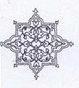 دفتر آموزش های آزادوزارت علوم تحقیقات و فناوری                                کاربرگ معرفی مدرسان دوره آموزش عالی آزادنام موسسه: دانشگاه سید جمال الدین اسدآبادینام دوره: الف- مشخصات عمومی:نام مدرس: .....................تاریخ تولد:      ..................... وضعیت تأهل: متأهل□  مجرد□آخرین مدرک تحصیلی:  .....................              رشته تحصیلی: .....................گرایش: .....................تاریخ اخذ مدرک تحصیلی: .....................                   محل اخذ مدرک تحصیلی: .....................محل اشتغال:  ........................................              وضعیت استخدامی:رسمی□،   پیمانی:□،    قراردادی: □نحوه همکاری با مؤسسه: تمام وقت□، پاره وقت□ (حق التدریس) (رونوشت حکم ضمیمه شود.)ب- سوابق آموزشیج- سوابق پژوهشیج-1- مقاله های علمی1-2-ج-2- کتاب (تألیف/ترجمه)1-2-ج-3- طرح های پژوهشی -2-3-ج-4-جوایز و افتخارات علمی        -2-3-د- اطلاعات ارتباطینشانی محل کار: نام موسسه*:  ........................................... استان: .....................شهر: .....................خیابان: ............................................................   شماره تلفن:  ..............................................شماره دورنگار: ...................................... پیام نگار(پست الکترونیکی):       .......................................................  نشانی وب:  نشانی منزل:      استان:        شهر:          خیابان:                                 کوچه:                          پلاک:                     شماره تلفن:                                           شماره دورنگار:                    پیام نگار:                     نشانی وب:                                                    امضاء و تاریخ:  ردیفنام درسمقطعرشتهسال تحصیلیمحل تدریسملاحضات12345